Gdje je nestao  predivan običaj pisanja pisma?Čini se da živimo u vremenu virtualnoga svijeta. Zbog nesretne Pandemije korona virusa koja nas je snašla ne samo da se čini nego smo se u današnje vrijeme u brojnim segmentima preselili u digitalno okruženje. Više gotovo i ne razgovaramo, a kamoli da pišemo pisma. Čini se da svake godine manje koristimo olovku, ali pitanje kako lijepo pisati ne gubi na važnosti, a zvoni ozbiljno pitanje zaboravljajući pisati, zaboravljamo li i doista misliti?A, posebnost pisama je ta što su ona materijalna, opipljiva i kroz njih možemo osjetiti energiju i emocije osobe koja ih je poslala. Upravo je i cilj obilježavanja Svjetskog dana pisanja pisama skrenuti nam svima pozornost na važnost i prisnost komunikacije kroz rukom napisano pismo. Obilježavamo  današnji dan na Satu razrednika tako što ćemo usvojiti znanje o pismu kao vrsti pisanoga teksta te o načinu pravilnoga pisanja pisma, naučiti sadržaj pisma,  što, kako i gdje ćemo pisati pojedine dijelove pisma (oslovljavanje, glavni dio, pozdrav), naučiti što pišemo na omotnici (adresa primatelja i pošiljatelja), razvijati sposobnost pravilne pisane komunikacije, primijeniti stečeno znanje o pisanju pisma u svakodnevnim situacijama, razvijati sustavnost, preglednost i urednost u pisanju. I zato vrijedi poticati učenike na komunikativnost,  razvijati naviku pisanog izražavanja pišući pisma,  njegovati pisani oblik komunikacijeTEMA SATA: Jezično izražavanje; Pisanje – pismo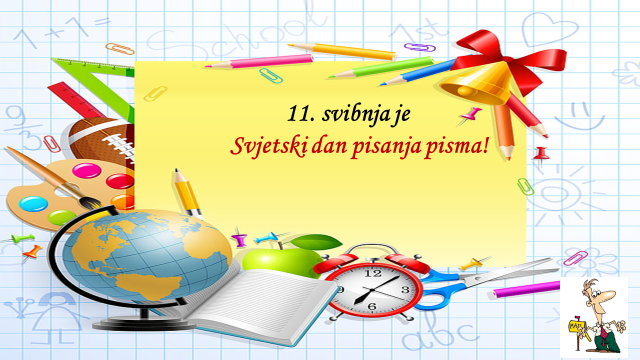 NASTAVNA JEDINICA: Pisanje pismaKLJUČNI POJMOVI: Pismo Svjetski dan pisanja pismaVRIJEDNOSTI:  1.znanje, solidarnost, 3. identitet, 4. odgovornostKOMPETENCIJE: 	1. komunikacija na materinskome jeziku2. 	komunikacija na stranome jeziku3. 	digitalna kompetencija4. 	inicijativnost i poduzetnost5. 	matematička i kompetencije u prirodoslovlju i tehnologiji6. 	učiti kako učiti7. 	socijalna i građanska kompetencija8. 	kulturna svijest i izražavanjeCILJ SATA: Pisanje pisma prijatelju/prijateljici iz razreda!OBRAZOVNA POSTIGNUĆA: Pisati pismo poštujući  plan i dijelove pisma..NASTAVNE OBRAZOVNA POSTIGNUĆA: OBRAZOVNI: usvojiti znanje o pismu kao vrsti pisanoga teksta te o načinu pravilnoga pisanja pisma; naučiti sadržaj pisma: što, kako i gdje ćemo pisati pojedine dijelove pisma (oslovljavanje, glavni dio, pozdrav); naučiti što pišemo na omotnici (adresa primatelja i pošiljatelja); upoznati učenike s pojmom elektroničke pošteFUNKCIONALNI: razvijati sposobnost pravilne pisane komunikacije; primijeniti stečeno znanje o pisanju pisma u svakodnevnim situacijama; razvijati sustavnost, preglednost i urednost u pisanjuODGOJNI: poticati učenike na komunikativnost; razvijati naviku pisanog izražavanja pišući pisma; njegovati pisani oblik komunikacije 	ISHODI UČENJA: Pisati pismo u formi pisma poštujući uljudbena pravilaNASTAVNE METODE: govorenje i slušanje, čitanje, pisanje, dramatizacija OBLICI NASTAVE: frontalni, individualni, rad u paruMEĐUPREDMETNE TEME: 1. 	Osobni i socijalni razvoj2. 	Zdravlje, sigurnost i zaštita okoliša3. 	Učiti kako učiti4. 	Poduzetništvo5. 	Uporaba informacijske i komunikacijske tehnologije6. Građanski odgoj i obrazovanjeSTRUKTURA SATA:UVODNI DIO SATA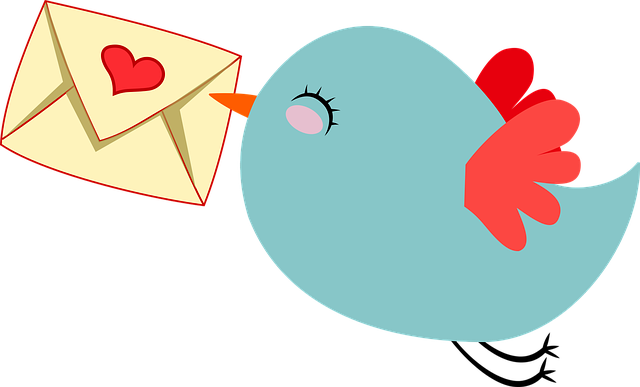 Emotivno angažiranje učenika na temelju iskustva:Pišete li vi pisma?Komu?Jeste li ikada dobili pismo? Od koga?Odakle je poslano pismo?Tema: Upravo Svjetski dan pisanja pisma  je pravi trenutak da  nekoga razveselimo vlastitom riječju napisanom vlastitom rukom. Posebnost je pisama ta što su ona materijalna, opipljiva i kroz njih možemo osjetiti energiju i emocije osobe koja ih je posla!NAJAVA CILJA – SADRŽAJ SATAPisma se u novije doba rijetko šalju poštom, a više elektroničkom poštom jer je brže i jednostavnije. Napisat ćete pismo prijatelju/prijateljici iz razreda! RAZMATRANJE SADRŽAJA  - STVARAM: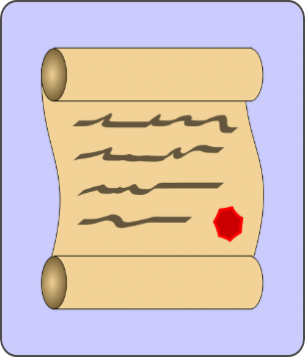 Učenicima nudim papiriće na kojima su napisana njihova imena. IZVUCITE PAROVE UČENIKA KOJI ĆE JEDNI DRUGIMA POSLATI PISMORazmijenite međusobno adrese i tijekom ovoga tjedna pošaljite pisma. Razmislite što želite napisati u pismu. U pismu ćete napisati sve što mislite da bi moglo zanimati osobu kojoj pišete. 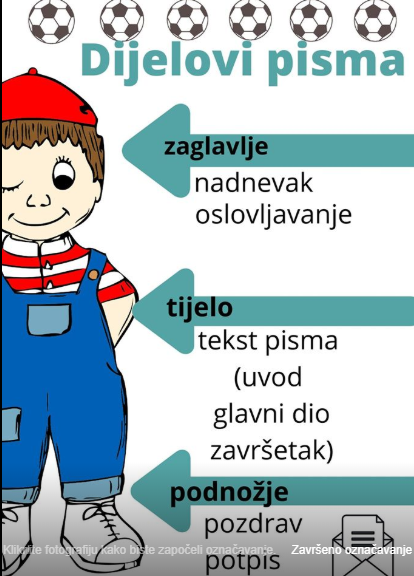 Možete  i nešto pitati osobu kojoj pišete.Napomena :  Plan pisma mora biti ostvaren!Tekst - mjesto, datum, oslovljavanje, sadržaj, pozdrav, potpisUOPĆAVANJE: PISMOOmotnica - s prednje strane - adresa primatelja i poštanska marka                  na poleđini - adresa pošiljatelja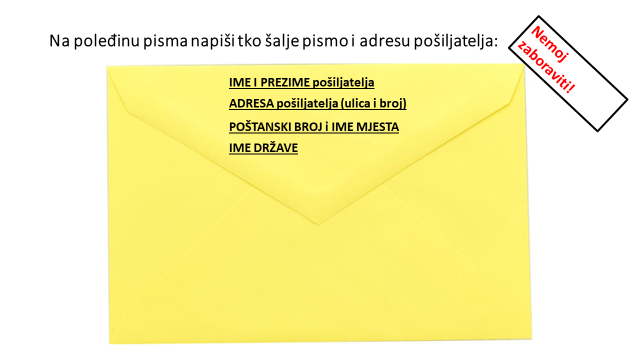 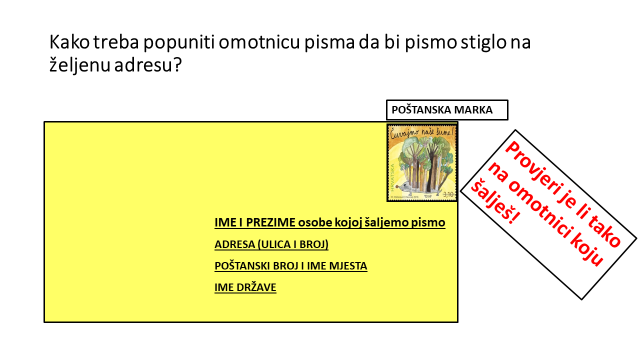 Učenici unose svoja saznanja, zapažanja i iskustva  (usmjeravam ih 
na pravilo razredne diskusije: dok jedan učenik govori svi slušamo. ZAKLJUČNI RAZGOVORNaravno, kada primite pismo pristojno je na pismo napisati odgovor.Sada kada ste naučili pravilno pisati pisma, možete po osobnom izboru pisati pisma nekomu koga će vaša  pisma razveseliti.Lijepo je primiti ali i poslati rukom pisano pismo! Nekadašnja pisma i rukopise zamijenili su mailovi, SMS i MMS poruke, društvene mreže i sl. Sad samo tipkamo i tipkamo…Zaboravljajući pisati, zaboravljamo li doista i misliti?Progovaramo o postavljenom pitanju i donosimo zaključke.I ZA KRAJBudući su nekadašnja pisma i rukopise zamijenili mailovi, SMS i MMS poruke, društvene mreže  i sl. porazgovarajmo o  savjetima kojih se vrijedi pridržavati: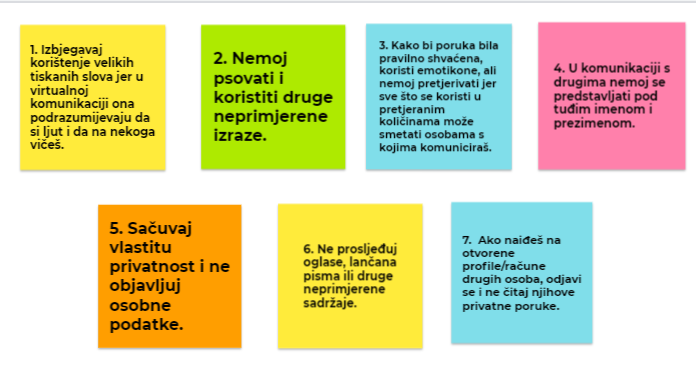 ZAIGRAJ KIKOM NA POVEZNICU SLOŽIT ĆEŠ SLAGALICU: https://www.proprofs.com/games/jigsaw/igra-asocijacija-2/	